Vigne's Trail, Monforte d'Alba (CN), km. 21.0 (D+ 700mt)https://www.facebook.com/search/top/?q=vigne%27s%20trail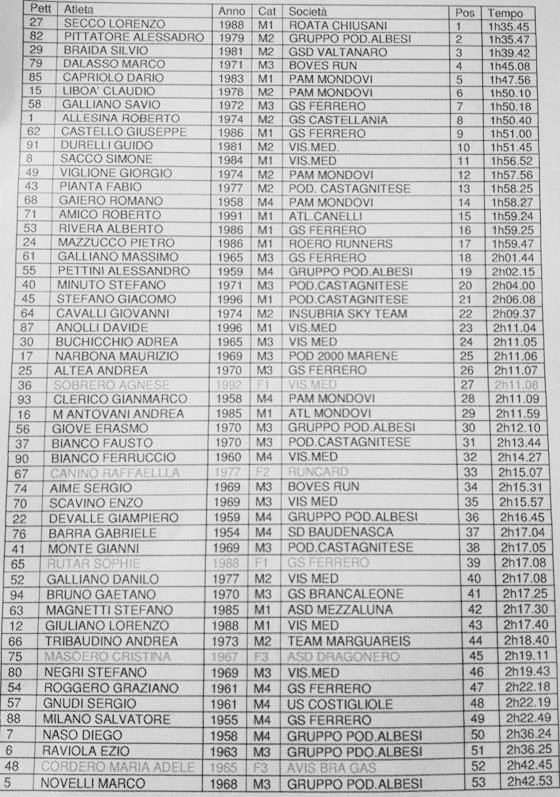 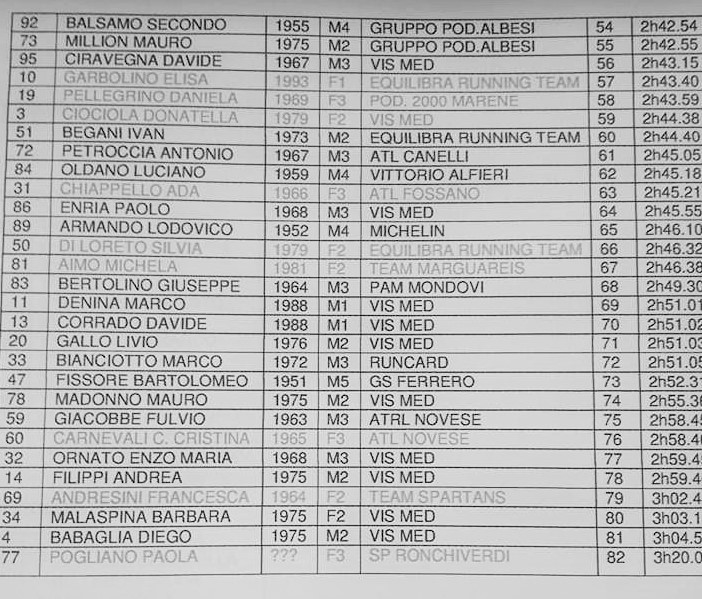 